СОБРАНИЕ ПРЕДСТАВИТЕЛЕЙЯГОДНИНСКОГО ГОРОДСКОГО ОКРУГАРЕШЕНИЕО внесении изменений в решение Собрания представителей Ягоднинского городского округа от 23.10.2019 г. № 331 «О Правилах землепользования и застройки Ягоднинского городского округа»В соответствии с Земельным и Градостроительным кодексами Российской Федерации, с Федеральным законом от 06.10.2003 № 131-ФЗ «Об общих принципах организации местного самоуправления в Российской Федерации», Постановлением Российской Федерации от 27.08.1999 г. № 972 «Об утверждении Положения о создании охранных зон стационарных пунктов наблюдений за состоянием окружающей природной среды, её загрязнением», Постановлением Совета министров СССР от 06.01.1983 г. № 19 «Об усилении мер по обеспечению сохранности гидрометеорологических станций осуществляющих наблюдение и контроль за состоянием природной среды», на основании обращения Управления архитектуры и градостроительства правительства Магаданской области от 08.10.2020 г. исх. № 1300/32, руководствуясь Уставом муниципального образования «Ягоднинский городской округ», Собрание представителей Ягоднинского городского округа РЕШИЛО:1. Утвердить прилагаемые изменения, которые вносятся  в графическую часть решения Собрания представителей Ягоднинского городского округа от 23.10.2019 г. № 331: «Карта градостроительного зонирования. Зоны с особыми условиями использования территории Ягоднинского городского округа.» изложить в соответствие с приложением № 1 к настоящему решению.         2. Настоящее решение подлежит официальному опубликованию в газете «Северная правда», а также размещению на официальном сайте администрации Ягоднинского городского округа: www.yagodnoeadm.ru.И.о. главы Ягоднинского городского округа                                                С.В. МакаровПредседатель Собрания представителейЯгоднинского городского округа                                                 О.Г. Гаврилова Приложение № 1 к решению Собрания представителей Ягоднинского городского округа                                                                                                            от «20» ноября 2020 года № 15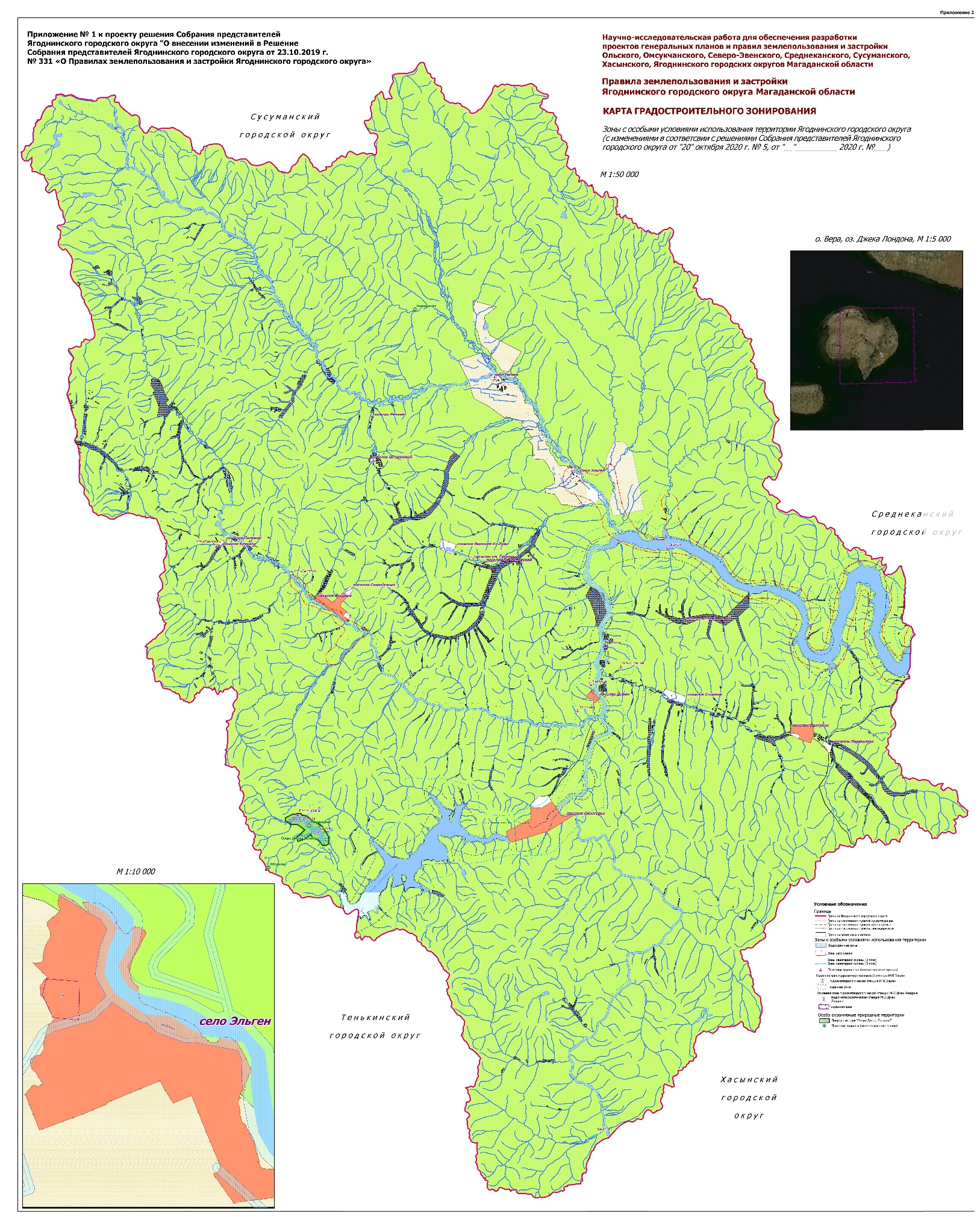 «20» ноября 2020 год                                                                               № 15                                                        п. Ягодное